УКРАЇНА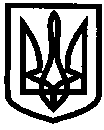 ХАРКІВСЬКА ОБЛАСТЬІЗЮМСЬКА МІСЬКА РАДАВІДДІЛ ОСВІТИНАКАЗ23.01.2017											№ 48Про результати перевірки харчоблоку ІЗОШ № 12 постійною комісією з питань контролю за харчуванням учнів та вихованців шкільних та дошкільних закладів міставиконавчого комітету Ізюмської міської ради Харківської області22.12.2016 року була перевірена робота харчоблоку Ізюмської загальноосвітньої школи І-ІІІ ступенів № 12 Ізюмської міської ради Харківської області (далі – ІЗОШ № 12) постійною комісією з питань контролю за харчуванням учнів та вихованців шкільних та дошкільних закладів міста виконавчого комітету Ізюмської міської ради Харківської області, акт № 5 від 22.12.2016 року.Комісією зафіксовано: Під час перевірки холодильних шаф в обох харчоблоках було виявлено некоректні показання градусників.На харчоблоці для І-ІV класів не працює витяжка.На обох харчоблоках кухарями не контролюється графік генерального прибирання.Порушується температурний режим зберігання продуктів харчування.Потребує заміни шафа для зберігання хлібобулочних виробів.На харчоблоці в приміщенні початкової школи не обладнано робоче місце для зберігання документації з питань організації дитячого харчування.Виходячи з зазначеного вище,НАКАЗУЮ:Директору ІЗОШ №12 Рябенко І.В.:1.1. Розробити заходи щодо усунення недоліків за результатами перевірки харчоблоку та надати до відділу освіти Ізюмської міської ради.Термін: до 06.02.2017 року1.2. Забезпечити виконання заходів щодо усунення недоліків за результатами перевірки харчоблоку. Термін: протягом 2017 року1.3 Інформувати письмово про проведену роботу відділ освіти Ізюмської міської ради (головного спеціаліста з охорони дитинства Зміївську Р.С.)Термін: до 10.02.2017 рокуГоловному спеціалісту з охорони дитинства Зміївській Р.С. тримати на контролі питання організації харчування в ІЗОШ № 12.Термін: постійно3. Контроль за виконанням наказу покласти на головного спеціаліста з охорони дитинства Зміївську Р.С.Начальник відділу освіти							О.П. ЛесикЗміївськаВасько